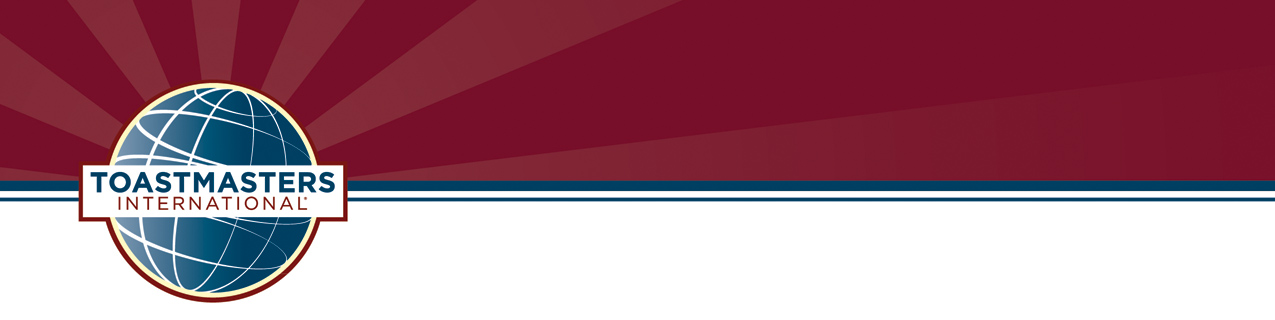 District 54 Council  Meeting MinutesSaturday September 14, 2019Virtual Zoom MeetingOctober 2019Virtual Voting WindowTABLE OF CONTENTSOPENING …………………………………………………………………………………………….…..3INSPIRATION……………….…………………………………………………………………………….3OUR VISION AND DISTRICT MISSION……………………………………………………………….3EXPLANATION OF SPECIAL RULES OF ORDER…………………………………………………..3ROLL CALL/QUORUM CERTIFICATION...……………………………………………………………4ADOPTION OF AGENDA ……….………………………………….………………………….…….…5ADMINISTRATION MANAGER ……………………………………….……………………………….6 FINANCE MANAGER……………………………………………………………………………………6DISTRICT AUDIT COMMITTEE REPORT…………………………………………………………….6PRESENTATION OF DISTRICT SUCCESS PLAN…………………………………………………..7PRESENTATION OF DISTRICT BUDGET……………………………………………………………7ELECTION OF DISTRICT OFFICERS…………………………………………………………………7DIVISION A…..……………………………………………………………………………………………8DIVISION B ……………………………………………………………………………………………….8DIVISION C …………………………….……………………………………………………..………….9DIVISION D …..……………………………….………………………………………………………….9DIVISION E ………………………………………………………………………………….……………9PUBLIC RELATIONS MANAGER………………………………………………………………………9CLUB GROWTH DIRECTOR……………………….………………………………………................9PROGRAM QUALITY DIRECTOR…………………………….……………………………………….9DISTRICT DIRECTOR…………………………….…………………………………………………....10OPEN DISCUSSION / Q & A / ANNOUNCEMENTS…….………………………………………….10NEW BUSINESS………………………………………………………………………………………...10CLOSING THOUGHTS ………………………………………………………………………………...10ADJOURNMENT….……..…………………………………….………………………………………..11 OPENINGFrank Hankins, Logistics Manager, called the meeting to order at 9:51am.  He led us in the Pledge of Allegiance.  WELCOME Chris Boyk, DTM, District Director, welcomed everyone to the September District Council Meeting.  This meeting was set up as a Zoom meeting with virtual attendees.  There were various locations set up for physical groups to be in the same room if desired.   Angie Mullin will be monitoring the chat window.  INSPIRATIONAL READINGJemma Ku was not in attendance to give us an inspirational message.  There was no reading.OUR VISION and DISTRICT MISSIONThe reading of Our Vision and District Mission was led by Greg LeRoy, Area 31 Director. District Vision
We support all clubs in achieving members goals and strive to form new clubs to spread the Toastmasters mission. District Mission
We build new clubs and support all clubs in achieving excellence. EXPLANATION OF SPECIAL RULES OF ORDERMike Mullin, District Parliamentarian, went through the special rules of order for the District Council Meeting.  Attached for reference:Dan Kyburz, DTM, Area 11 Director, made a motion to adopt the special rules of order.  The motion was seconded by, Angie Mullin, CGD.  There was no discussion.  Single ballot, unanimous consent.ROLL CALL/QUORUM CERTIFICATIONMike Mullin, District Parliamentarian, monitoring the District Council Meeting Quorum Calculator, presented the Credentials Documentation.  There are 76 clubs in good standing with two votes each for 152 club votes.  One third is needed for a quorum or 51 votes.  There were 47 recorded. DISTRICT OFFICERS IN ATTENDANCEWith only 47 Club President and VPE officers identified in the quorum calculator, it was stated there was NO quorum.   It was stated there were 10 District Executive Committee members participating.  Eleven are noted as being in attendance.  The DEC members are not included in the quorum count, unless they also hold an officer role as Club President or VPE.  There are no proxy votes for a virtual meeting.  All DEC members get to vote.  There was a discussion regarding the quorum record perhaps being off.  The meeting proceeded as if there was a quorum for purposes of recording motions and results.OCTOBER VIRTUAL VOTINGMike Mullin, District Parliamentarian, examined the electronic attendee list for the September District Council Meeting and submitted an updated Quorum Calculator report.  The report supports a count of 51, the minimum required for the Virtual Council Meeting quorum, attached for the record:Because of this quorum confirmation, any affirmative votes during the September Council meeting are valid.In addition, there was virtual District Council Voting during October.  Quorum established.  Final report attached:There were three items discussed during the September Virtual Council meeting which involved subsequent October Virtual Voting.  Results included with the minutes from those items as mentioned below. ADOPTION OF AGENDAChris Boyk, DTM, District Director, reviewed the agenda for the meeting, there were three changes to the agenda.  Jemma Ju, Area 52 Director, was absent and there would be no inspirational reading.  The order for the discussions prior to the District Officer reports were modified.  Michael Bradford, Division C Director, was absent and there would be no Division C Report. Sherri DeLeonardis, DTM, Area 43 Director, made a motion to accept the agenda.  The motion was seconded by, Dan Kyburz, DTM, Area 11 Director.  Motion carried.ADMINISTRATION MANAGERDebra K Toohill, DTM, Administration Manager, presented the minutes prepared by Lorraine Confort, Administration Manager 2018-2019, from the Council Meeting, March 30, 2019, for approval.  There were no changes.  The minutes were approved as presented. FINANCE MANAGERRabah Seffal presented the Finance Manager’s report, which was submitted in writing and attached.  The budget was submitted to TI for review, waiting for acceptance.  It was okay as of this morning.DISTRICT AUDIT COMMITTEE REPORTJason Heissler, DTM, 2018-2019 District 54 Audit Committee Chair, presented the Year-End Audit Report.  A report was uploaded to the Virtual Council page on the d54toastmasters.com website.  It was the shipping receipt information and not the actual report.  Attaching for the record:The audit committee consisting of Denise Beal, Debra K Toohill, and Jason met with Kristen Boyd, 2018-2019 D54 Finance Manager on August 12, 2019 to go over the District’s financial paperwork.  The D54 Audit paperwork was in good standing with all funds properly used to support the mission of Toastmasters International.  Documents were submitted on time and shipped to TI on August 18, 2019.PRESENTATION OF DISTRICT SUCCESS PLANChris Boyk, DTM, District Director, lead a discussion going over the District Success Plan (DSP) for D54.  It was uploaded to the Virtual Council page on the d54toastmasters.com website.  Attaching for the record:It was determined that the District Director did not need a District Council vote of approval for the DSP prior to sending it to Toastmasters International.   There were members of the District Executive Committee who wanted to study it better and the matter was tabled from further discussion.  A vote was not done at the Virtual September Council Meeting.  The DSP was included in the Virtual Council Vote in October and was approved.PRESENTATION OF DISTRICT BUDGETRabah Seffal, District Finance Manager, presented the proposed District Budget.  It was uploaded to the Virtual Council page on the d54toastmasters.com website.  Attaching for the record:A motion was made and seconded to accept the budget for a vote.  Discussions.  A motion was made and seconded to amend the motion. Discussions.  Motions withdrawn.  No vote.Tony Koury, DTM, Immediate Past District Director, made a motion to have the budget revised to have a zero balance.  The motion was seconded by Angie Mullin, CGD.  Motion carried.Jon Greiner, DTM PIP, Club President from Caterpillar Employees Club made a motion to have the Narrative for Other Expenses corrected.  The fee assessed by TI is not new this year.  The motion was seconded by Tony Koury, DTM, IPDD.  Single ballot, unanimous consent. The District Budget was subsequently revised and uploaded to the Virtual Council page on the d54toastmasters.com website for the Virtual Council Vote in October.  Attaching for the record:Budget was approved.ELECTION OF DISTRICT OFFICERSChris Boyk, DTM, District Director, presided over the discussion and election of some new District Officers.  At the Spring Council meeting, the position for the office of Division E Director was open and there were no nominations from the floor.  The Leadership Committee continued the search.  Larry Josephson, DTM, is now nominated for the office of Division E Director.  No nominations from the floor.  Jon Greiner, DTM PIP, Club President from Caterpillar Employees Club made a motion to close the nominations ad ask the Administration Manager to case a single ballot for Larry Josephson, DTM, Division E Director.  The motion was seconded by Dick Poirier, DTM PID, Club President from Bridge Builders Club.  Unanimous consent.Chris Boyk, DTM, District Director has also appointed Devendra Banker for Area 21 Director effective 9/1.  He has been certified with all paperwork completed.  Jon Greiner, DTM PIP, Club President from Caterpillar Employees Club made a motion to accept the new appointment.  Ron Korte, PRM, seconded the motion.  No discussion.  Single ballot, unanimous consent. These votes are valid as the Virtual September Council Meeting quorum was confirmed.  In addition, there was a Virtual Council Vote in October approving the Election of Larry Josephson for Division E Director.   The Division reports are in alpha order below. The verbal reports were also given in alphabetical order for this meeting. DIVISION ASteven Cohen, Division A Director, presented a Division A Director’s Report.  It was verbal only and subsequently submitted in writing, as attached:DIVISION BJai Jayaraman, Division B Director, presented a Division B Director’s Report.  It was verbal only and subsequently submitted in writing, as attached:DIVISION CMichael Bradford, Division C Director, was not present to deliver a Division C Director’s Report.  A report was not submitted in writing.DIVISION DSarah Kline, Division D Director, presented a Division D Director’s Report, submitted and attached:DIVISION ELarry Josephson, DTM, Division E Director, presented the Division E Director’s Report.  It was verbal only and no submitted in writing. PUBLIC RELATIONS MANAGERRon Korte presented the PRM Report, submitted and attached.CLUB GROWTH DIRECTORAngela Mullin, Club Growth Director, presented the Club Growth Director Report, submitted and attached.  Angie very recently celebrated a birthday.  We gave her happy wishes.PROGRAM QUALITY DIRECTORChris Boyk, DTM, District Director, presented the Program Quality Director Report on behalf of Bala Sreedharan, DTM, PQD.  The report was submitted in writing and included a list of Incentives for 2019-2020.  Attached for the record: DISTRICT DIRECTOR Chris Boyk, DTM, District Director presented the District Director Report submitted and attached. OPEN DISCUSSION / Q&A / ANNOUNCEMENTSChris Boyk, DTM, District Director, facilitated the Open Discussion and Q&A.Can a club have a fall speech contest?  NO.  They can however have a “Special Event” that could include some type of speech challenge.  It cannot be labeled as a “Speech Contest”.  You can make up your own rules.  What is the plan for the District Newsletter?  Margaret Grundmeier is the Newsletter Editor this year.  It is her intention to produce a Newsletter quarterly.  There will be a blogger for the website also.  NEW BUSINESSNone.CLOSING THOUGHTSDan Kyburz, DTM, Area 11 Director, presented our closing thoughts.  He shared his thoughts as he was looking over the membership stats.  “Success is a Journey not a Destination”.  Become a mentor, help others get involved.  “Change the world one Toastmaster at a time.” ADJOURNMENTDan Kyburz, DTM, Area 11 Director, made a motion to adjourn the meeting.  The motion was seconded by Dick Poirier, DTM PID, Club President from Bridge Builders Club.  All in favor stating aye.  No opposed.  .  Chris Boyk, DTM, District Director, adjourned the meeting at 11:55am.Respectfully Submitted,  Debra K Toohill, DTMDistrict 54 Administration Manager, 2019-2020.Present FirstLast DesignationOffice Y CHRIS BOYK DTM DISTRICT DIRECTOR NBALASREEDHARANDTMPQD YANDREAGLUCKACB, ALBCGD YRONKORTEVC1PRMYDEBRA KTOOHILLDTMADMINISTRATION MANAGERYRABAHSEFFALACSFINANCE MANAGERYTONY KOURYDTM IPDD NSTEVECOHENPM3DIVISION A DIRECTOR NJAIJAYARAMANCC, CLDIVISION B DIRECTOR NMICHAELBRADFORD CC, CLDIVISION C DIRECTOR YSARAHKLINECC, CLDIVISION D DIRECTOR NLARRYJOSEPHSONDTMDIVISION E DIRECTOR YJIMDICKSON DTM AREA 10 DIRECTOR YDANKYBURZ DTMAREA 11 DIRECTOR NWENDYPESAVENTOPM4AREA 12 DIRECTOR NNITINVISHWAKARMACC, CLAREA 20 DIRECTOR NDEVENDRABANKERMS2AREA 21 DIRECTOR NLLOYD TROWERS PM1AREA 22 DIRECTOR NAREA 30 DIRECTOR YGREG LEROY ACBAREA 31 DIRECTOR NAREA 32 DIRECTOR NCONSTANCELUSIETTO CCAREA 40 DIRECTOR NJASONRIDDLE CLAREA 41 DIRECTOR NAREA 42 DIRECTOR YSHERRIDELEONARDISDTMAREA 43 DIRECTOR NGARRETTGRAYACB, CLAREA 50 DIRECTOR NCRAIGKARVALAACB, ALBAREA 51 DIRECTOR NJAEUN JEMMAKU ACS, ALBAREA 52 DIRECTOR 